OPÉRATION TRANQUILLITÉ VACANCES                                      Formulaire de demande individuelle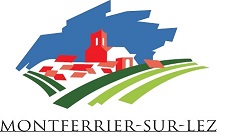 Pour bénéficier de la surveillance de votre résidence en votre absence, merci de remplir ce formulaire en ligne, de l’imprimer et de vous rendre, muni de celui-ci, à la mairie. Des formulaires sont également disponibles à l’accueil de votre mairie.ATTENTION :● L’opération tranquillité vacances doit être demandée en avance (48 h avant votre départ au minimum).● En cas de vacances interrompues, prévenez la police municipale de votre retour.*Veuillez renseigner impérativement les informations en rouge pour bénéficier de ce service.Je déclare ces renseignements exacts et m’engage à signaler tout retour anticipé.J’autorise la conservation de ces données pendant deux ans aux fins d’une éventuelle réinscription à l’opération tranquillité vacances. En l’absence de réinscription, ces données seront effacées. Conformément à la loi informatique et libertés du 6 janvier 1978, je bénéficie d’un droit d’accès et de rectification à ces données, auprès du service de police qui a traité ma demande.Date : ………………………	Signature :VOUSVOUSVOUSNuméro de téléphone mobile Numéro de téléphone mobile Numéro de téléphone mobile Numéro de téléphone mobile Numéro de téléphone mobile Numéro de téléphone mobile VOUSVOUSVOUSNom* :Nom* :Prénom* :Prénom* :Prénom* :Prénom* :Né(e) le* :Né(e) le* :Né(e) le* :      A      A      AAAAAAe-mail : .......................................................................e-mail : .......................................................................e-mail : .......................................................................e-mail : .......................................................................e-mail : .......................................................................e-mail : .......................................................................e-mail : .......................................................................e-mail : .......................................................................VOTRE PÉRIODE D’ABSENCE*VOTRE PÉRIODE D’ABSENCE*VOTRE PÉRIODE D’ABSENCE*VOTRE PÉRIODE D’ABSENCE*VOTRE PÉRIODE D’ABSENCE*VOTRE PÉRIODE D’ABSENCE*VOTRE PÉRIODE D’ABSENCE*VOTRE PÉRIODE D’ABSENCE*VOTRE PÉRIODE D’ABSENCE*VOTRE PÉRIODE D’ABSENCE*VOTRE PÉRIODE D’ABSENCE*VOTRE PÉRIODE D’ABSENCE*VOTRE PÉRIODE D’ABSENCE*VOTRE PÉRIODE D’ABSENCE*VOTRE PÉRIODE D’ABSENCE*du: ....................................du: ....................................du: ....................................du: ....................................  (JJ/MM/AAAA) au ...................................  (JJ/MM/AAAA) au ...................................  (JJ/MM/AAAA) au ...................................  (JJ/MM/AAAA) au ...................................  (JJ/MM/AAAA) au ...................................  (JJ/MM/AAAA) au ...................................  (JJ/MM/AAAA) au ...................................  (JJ/MM/AAAA) au ...................................  (JJ/MM/AAAA) au ...................................  (JJ/MM/AAAA) au ...................................  (JJ/MM/AAAA) au ...................................(JJ/MM/AAAA)(JJ/MM/AAAA)(JJ/MM/AAAA)(JJ/MM/AAAA)(JJ/MM/AAAA)(JJ/MM/AAAA)(JJ/MM/AAAA)(JJ/MM/AAAA)(JJ/MM/AAAA)VOTRE ADRESSE (RÉSIDENCE A SURVEILLER)VOTRE ADRESSE (RÉSIDENCE A SURVEILLER)VOTRE ADRESSE (RÉSIDENCE A SURVEILLER)VOTRE ADRESSE (RÉSIDENCE A SURVEILLER)VOTRE ADRESSE (RÉSIDENCE A SURVEILLER)VOTRE ADRESSE (RÉSIDENCE A SURVEILLER)VOTRE ADRESSE (RÉSIDENCE A SURVEILLER)VOTRE ADRESSE (RÉSIDENCE A SURVEILLER)VOTRE ADRESSE (RÉSIDENCE A SURVEILLER)VOTRE ADRESSE (RÉSIDENCE A SURVEILLER)VOTRE ADRESSE (RÉSIDENCE A SURVEILLER)VOTRE ADRESSE (RÉSIDENCE A SURVEILLER)VOTRE ADRESSE (RÉSIDENCE A SURVEILLER)VOTRE ADRESSE (RÉSIDENCE A SURVEILLER)VOTRE ADRESSE (RÉSIDENCE A SURVEILLER)VOTRE ADRESSE (RÉSIDENCE A SURVEILLER)VOTRE ADRESSE (RÉSIDENCE A SURVEILLER)VOTRE ADRESSE (RÉSIDENCE A SURVEILLER)VOTRE ADRESSE (RÉSIDENCE A SURVEILLER)VOTRE ADRESSE (RÉSIDENCE A SURVEILLER)Numéro et type de voie (allée, rue, avenue, etc.)* : .....................................................................................................................Numéro et type de voie (allée, rue, avenue, etc.)* : .....................................................................................................................Numéro et type de voie (allée, rue, avenue, etc.)* : .....................................................................................................................Numéro et type de voie (allée, rue, avenue, etc.)* : .....................................................................................................................Numéro et type de voie (allée, rue, avenue, etc.)* : .....................................................................................................................Numéro et type de voie (allée, rue, avenue, etc.)* : .....................................................................................................................Numéro et type de voie (allée, rue, avenue, etc.)* : .....................................................................................................................Numéro et type de voie (allée, rue, avenue, etc.)* : .....................................................................................................................Numéro et type de voie (allée, rue, avenue, etc.)* : .....................................................................................................................Numéro et type de voie (allée, rue, avenue, etc.)* : .....................................................................................................................Numéro et type de voie (allée, rue, avenue, etc.)* : .....................................................................................................................Numéro et type de voie (allée, rue, avenue, etc.)* : .....................................................................................................................Numéro et type de voie (allée, rue, avenue, etc.)* : .....................................................................................................................Numéro et type de voie (allée, rue, avenue, etc.)* : .....................................................................................................................Numéro et type de voie (allée, rue, avenue, etc.)* : .....................................................................................................................Numéro et type de voie (allée, rue, avenue, etc.)* : .....................................................................................................................Numéro et type de voie (allée, rue, avenue, etc.)* : .....................................................................................................................Numéro et type de voie (allée, rue, avenue, etc.)* : ...............................................................................................................................................................................................................................................................................................................................................................................................................................................................................................................................................................................................................................................................................................................................................................................................................................................................................................................................................................................................................................................................................................................................................................................................................................................................................................................................................................................................................................................................................................................................................................................................................................................................................................................................................................................................................................................................................................................................................................................................................................................................................................................................................................................................................................................................................................................................................................................................................................................................................................................................................................................................................................................................................................................................................................................................................................................................................................................................................................................................................................................................................................................................................................................................................................................................................................................................................................................................................................................................................................................................................................................................................................................................................................................................................................................................................................................................................................................................................................................................................................................................................................................................................................................................................................................................................................................................................................................................................................................................................................................................................................................................................................................................................................................................................................................................................................................................................................................................................................................................................................................................................................................................................................................................................................................................................................................................................................................................................................................................................................................................................................................................................................................................................................................................................................................................................................................................................................................................................................................................................................................................................................................................................................................................................................................................................................................................................................................................................................................................................................................Code postal* : .....................Code postal* : .....................Code postal* : .....................Code postal* : .....................Code postal* : .....................Code postal* : .....................Ville* :Ville* :Ville* :Ville* :.......................................................................................................................................................................................................................................................................................................................................................................................................................................Ville* :Ville* :Ville* :Ville* :INFORMATIONS SUR VOTRE RÉSIDENCEINFORMATIONS SUR VOTRE RÉSIDENCEINFORMATIONS SUR VOTRE RÉSIDENCEINFORMATIONS SUR VOTRE RÉSIDENCEINFORMATIONS SUR VOTRE RÉSIDENCEINFORMATIONS SUR VOTRE RÉSIDENCEINFORMATIONS SUR VOTRE RÉSIDENCEINFORMATIONS SUR VOTRE RÉSIDENCEINFORMATIONS SUR VOTRE RÉSIDENCEINFORMATIONS SUR VOTRE RÉSIDENCEINFORMATIONS SUR VOTRE RÉSIDENCEINFORMATIONS SUR VOTRE RÉSIDENCEINFORMATIONS SUR VOTRE RÉSIDENCEINFORMATIONS SUR VOTRE RÉSIDENCEINFORMATIONS SUR VOTRE RÉSIDENCEINFORMATIONS SUR VOTRE RÉSIDENCEINFORMATIONS SUR VOTRE RÉSIDENCEINFORMATIONS SUR VOTRE RÉSIDENCEINFORMATIONS SUR VOTRE RÉSIDENCEINFORMATIONS SUR VOTRE RÉSIDENCE    Type de résidence* :    Type de résidence* :    Type de résidence* :    Type de résidence* :    Type de résidence* :    Type de résidence* :    Type de résidence* :    Type de résidence* :    Type de résidence* :    Type de résidence* :    Type de résidence* :    Type de résidence* :    Type de résidence* :    Type de résidence* :    Type de résidence* :Maison     Maison     Maison     Appartement. Dans ce cas, merci de remplir les deux lignes suivantes :Appartement. Dans ce cas, merci de remplir les deux lignes suivantes :Appartement. Dans ce cas, merci de remplir les deux lignes suivantes :Appartement. Dans ce cas, merci de remplir les deux lignes suivantes :Appartement. Dans ce cas, merci de remplir les deux lignes suivantes :Appartement. Dans ce cas, merci de remplir les deux lignes suivantes :Appartement. Dans ce cas, merci de remplir les deux lignes suivantes :Appartement. Dans ce cas, merci de remplir les deux lignes suivantes :Appartement. Dans ce cas, merci de remplir les deux lignes suivantes :Appartement. Dans ce cas, merci de remplir les deux lignes suivantes :Appartement. Dans ce cas, merci de remplir les deux lignes suivantes :Appartement. Dans ce cas, merci de remplir les deux lignes suivantes :Appartement. Dans ce cas, merci de remplir les deux lignes suivantes :Appartement. Dans ce cas, merci de remplir les deux lignes suivantes :Appartement. Dans ce cas, merci de remplir les deux lignes suivantes :Appartement. Dans ce cas, merci de remplir les deux lignes suivantes :Appartement. Dans ce cas, merci de remplir les deux lignes suivantes :Appartement. Dans ce cas, merci de remplir les deux lignes suivantes :Appartement. Dans ce cas, merci de remplir les deux lignes suivantes :Appartement. Dans ce cas, merci de remplir les deux lignes suivantes :Appartement. Dans ce cas, merci de remplir les deux lignes suivantes :Appartement. Dans ce cas, merci de remplir les deux lignes suivantes :Appartement. Dans ce cas, merci de remplir les deux lignes suivantes :Appartement. Dans ce cas, merci de remplir les deux lignes suivantes :Appartement. Dans ce cas, merci de remplir les deux lignes suivantes :Appartement. Dans ce cas, merci de remplir les deux lignes suivantes :Appartement. Dans ce cas, merci de remplir les deux lignes suivantes :Digicode d’accès à l’immeuble : ...........................Digicode d’accès à l’immeuble : ...........................Digicode d’accès à l’immeuble : ...........................Digicode d’accès à l’immeuble : ...........................Digicode d’accès à l’immeuble : ...........................Digicode d’accès à l’immeuble : ...........................Digicode d’accès à l’immeuble : ...........................Digicode d’accès à l’immeuble : ...........................Digicode d’accès à l’immeuble : ...........................Digicode d’accès à l’immeuble : ...........................Digicode d’accès à l’immeuble : ...........................Digicode d’accès à l’immeuble : ...........................Digicode d’accès à l’immeuble : ...........................Digicode d’accès à l’immeuble : ...........................Bâtiment : .............................................................Bâtiment : .............................................................Bâtiment : .............................................................Bâtiment : .............................................................Bâtiment : .............................................................Étage : ................Étage : ................Étage : ................Étage : ................Étage : ................Étage : ................Étage : ................Numéro de porte ou autre précision utile : .............................................................Numéro de porte ou autre précision utile : .............................................................Numéro de porte ou autre précision utile : .............................................................Numéro de porte ou autre précision utile : .............................................................Numéro de porte ou autre précision utile : .............................................................Numéro de porte ou autre précision utile : .............................................................Numéro de porte ou autre précision utile : .............................................................Numéro de porte ou autre précision utile : .............................................................Numéro de porte ou autre précision utile : .............................................................Numéro de porte ou autre précision utile : .............................................................Numéro de porte ou autre précision utile : .............................................................Numéro de porte ou autre précision utile : .............................................................Numéro de porte ou autre précision utile : .............................................................Numéro de porte ou autre précision utile : .............................................................Numéro de porte ou autre précision utile : .............................................................Numéro de porte ou autre précision utile : .............................................................    Existence d’un dispositif d’alarme*    Existence d’un dispositif d’alarme*    Existence d’un dispositif d’alarme*    Existence d’un dispositif d’alarme*    Existence d’un dispositif d’alarme*    Existence d’un dispositif d’alarme*    Existence d’un dispositif d’alarme*    Existence d’un dispositif d’alarme*    Existence d’un dispositif d’alarme*    Existence d’un dispositif d’alarme*    Existence d’un dispositif d’alarme*    Existence d’un dispositif d’alarme*    Existence d’un dispositif d’alarme*    Existence d’un dispositif d’alarme*    Existence d’un dispositif d’alarme*PERSONNE À PRÉVENIR EN CAS D’ANOMALIEPERSONNE À PRÉVENIR EN CAS D’ANOMALIEPERSONNE À PRÉVENIR EN CAS D’ANOMALIEPERSONNE À PRÉVENIR EN CAS D’ANOMALIEPERSONNE À PRÉVENIR EN CAS D’ANOMALIEPERSONNE À PRÉVENIR EN CAS D’ANOMALIEPERSONNE À PRÉVENIR EN CAS D’ANOMALIEPERSONNE À PRÉVENIR EN CAS D’ANOMALIEPERSONNE À PRÉVENIR EN CAS D’ANOMALIEPERSONNE À PRÉVENIR EN CAS D’ANOMALIEPERSONNE À PRÉVENIR EN CAS D’ANOMALIEPERSONNE À PRÉVENIR EN CAS D’ANOMALIEPERSONNE À PRÉVENIR EN CAS D’ANOMALIEPERSONNE À PRÉVENIR EN CAS D’ANOMALIEPERSONNE À PRÉVENIR EN CAS D’ANOMALIEPERSONNE À PRÉVENIR EN CAS D’ANOMALIEPERSONNE À PRÉVENIR EN CAS D’ANOMALIEPERSONNE À PRÉVENIR EN CAS D’ANOMALIEPERSONNE À PRÉVENIR EN CAS D’ANOMALIEPERSONNE À PRÉVENIR EN CAS D’ANOMALIENom* :Nom* :..............................................................................................................................................................................................Prénom* : .........................................................................Prénom* : .........................................................................Prénom* : .........................................................................Prénom* : .........................................................................Prénom* : .........................................................................Prénom* : .........................................................................Code postal* : .....................Code postal* : .....................Code postal* : .....................Code postal* : .....................Code postal* : .....................Code postal* : .....................Ville* :Ville* :Ville* :Ville* :.......................................................................................................................................................................................................................................................................................................................................................................................................................................Numéro de téléphone portable* : ..........................................Numéro de téléphone portable* : ..........................................Numéro de téléphone portable* : ..........................................Numéro de téléphone portable* : ..........................................Numéro de téléphone portable* : ..........................................Numéro de téléphone portable* : ..........................................Numéro de téléphone portable* : ..........................................Numéro de téléphone portable* : ..........................................Numéro de téléphone portable* : ..........................................Numéro de téléphone portable* : ..........................................Numéro de téléphone portable* : ..........................................Numéro de téléphone portable* : ..........................................Numéro de téléphone portable* : ............................................Téléphone fixe* .....................................................Téléphone fixe* .....................................................Téléphone fixe* .....................................................Téléphone fixe* .....................................................Téléphone fixe* .....................................................Téléphone fixe* .....................................................Téléphone fixe* .....................................................Téléphone fixe* .....................................................(un numéro à préciser au minimum)(un numéro à préciser au minimum)(un numéro à préciser au minimum)(un numéro à préciser au minimum)(un numéro à préciser au minimum)(un numéro à préciser au minimum)(un numéro à préciser au minimum)(un numéro à préciser au minimum)(un numéro à préciser au minimum)(un numéro à préciser au minimum)(un numéro à préciser au minimum)(un numéro à préciser au minimum)Cette personne possède-t-elle les clés du domicile ?*     Cette personne possède-t-elle les clés du domicile ?*     Cette personne possède-t-elle les clés du domicile ?*     Cette personne possède-t-elle les clés du domicile ?*     Cette personne possède-t-elle les clés du domicile ?*     Cette personne possède-t-elle les clés du domicile ?*     Cette personne possède-t-elle les clés du domicile ?*     Cette personne possède-t-elle les clés du domicile ?*     Cette personne possède-t-elle les clés du domicile ?*     Cette personne possède-t-elle les clés du domicile ?*     Cette personne possède-t-elle les clés du domicile ?*     Cette personne possède-t-elle les clés du domicile ?*     Cette personne possède-t-elle les clés du domicile ?*     Cette personne possède-t-elle les clés du domicile ?*     Cette personne possède-t-elle les clés du domicile ?*     Cette personne possède-t-elle les clés du domicile ?*     Cette personne possède-t-elle les clés du domicile ?*     Cette personne possède-t-elle les clés du domicile ?*     Cette personne possède-t-elle les clés du domicile ?*     Cette personne possède-t-elle les clés du domicile ?*     Oui         NonOui         NonOui         NonOui         NonOui         NonOui         NonOui         NonOui         NonOui         NonOui         NonOui         NonOui         NonOui         NonRENSEIGNEMENTS UTILESRENSEIGNEMENTS UTILESRENSEIGNEMENTS UTILESRENSEIGNEMENTS UTILESRENSEIGNEMENTS UTILESRENSEIGNEMENTS UTILESRENSEIGNEMENTS UTILESRENSEIGNEMENTS UTILESRENSEIGNEMENTS UTILESRENSEIGNEMENTS UTILESRENSEIGNEMENTS UTILESRENSEIGNEMENTS UTILESRENSEIGNEMENTS UTILESRENSEIGNEMENTS UTILESRENSEIGNEMENTS UTILESVotre lieu de vacances : code postal : .........................Votre lieu de vacances : code postal : .........................Votre lieu de vacances : code postal : .........................Votre lieu de vacances : code postal : .........................Votre lieu de vacances : code postal : .........................Votre lieu de vacances : code postal : .........................Votre lieu de vacances : code postal : .........................Votre lieu de vacances : code postal : .........................Votre lieu de vacances : code postal : .........................Votre lieu de vacances : code postal : .........................Votre lieu de vacances : code postal : .........................Votre lieu de vacances : code postal : .........................Votre lieu de vacances : code postal : .........................Votre lieu de vacances : code postal : .........................Votre lieu de vacances : code postal : .........................Votre lieu de vacances : code postal : .........................Ville :.......................................................................................................Ville :.......................................................................................................Ville :.......................................................................................................Ville :.......................................................................................................Êtes-vous joignable pendant votre absence :Êtes-vous joignable pendant votre absence :Êtes-vous joignable pendant votre absence :Êtes-vous joignable pendant votre absence :Êtes-vous joignable pendant votre absence :Êtes-vous joignable pendant votre absence :Êtes-vous joignable pendant votre absence :Êtes-vous joignable pendant votre absence :Êtes-vous joignable pendant votre absence :Êtes-vous joignable pendant votre absence :Êtes-vous joignable pendant votre absence :Êtes-vous joignable pendant votre absence :Êtes-vous joignable pendant votre absence :Êtes-vous joignable pendant votre absence :Êtes-vous joignable pendant votre absence :Êtes-vous joignable pendant votre absence :Êtes-vous joignable pendant votre absence :Êtes-vous joignable pendant votre absence :Êtes-vous joignable pendant votre absence :Êtes-vous joignable pendant votre absence :*Non         Non         Non         Oui, à ce(s) numéro(s) de téléphone :Oui, à ce(s) numéro(s) de téléphone :Oui, à ce(s) numéro(s) de téléphone :Oui, à ce(s) numéro(s) de téléphone :Oui, à ce(s) numéro(s) de téléphone :Oui, à ce(s) numéro(s) de téléphone :Oui, à ce(s) numéro(s) de téléphone :Oui, à ce(s) numéro(s) de téléphone :Oui, à ce(s) numéro(s) de téléphone :Oui, à ce(s) numéro(s) de téléphone :Oui, à ce(s) numéro(s) de téléphone :Oui, à ce(s) numéro(s) de téléphone :Oui, à ce(s) numéro(s) de téléphone :Oui, à ce(s) numéro(s) de téléphone :Oui, à ce(s) numéro(s) de téléphone :Oui, à ce(s) numéro(s) de téléphone :mentionNon         Non         Non         Oui, à ce(s) numéro(s) de téléphone :Oui, à ce(s) numéro(s) de téléphone :Oui, à ce(s) numéro(s) de téléphone :Oui, à ce(s) numéro(s) de téléphone :Oui, à ce(s) numéro(s) de téléphone :Oui, à ce(s) numéro(s) de téléphone :Oui, à ce(s) numéro(s) de téléphone :Oui, à ce(s) numéro(s) de téléphone :Oui, à ce(s) numéro(s) de téléphone :Oui, à ce(s) numéro(s) de téléphone :Oui, à ce(s) numéro(s) de téléphone :Oui, à ce(s) numéro(s) de téléphone :Oui, à ce(s) numéro(s) de téléphone :Oui, à ce(s) numéro(s) de téléphone :Oui, à ce(s) numéro(s) de téléphone :Oui, à ce(s) numéro(s) de téléphone :...........................................................................................................................................................................................................................................................................................................................................................................................................................................................................................................................................................................................................................................................................................................................................................................................................................................................................................................................Non         Non         Non         Oui, à ce(s) numéro(s) de téléphone :Oui, à ce(s) numéro(s) de téléphone :Oui, à ce(s) numéro(s) de téléphone :Oui, à ce(s) numéro(s) de téléphone :Oui, à ce(s) numéro(s) de téléphone :Oui, à ce(s) numéro(s) de téléphone :Oui, à ce(s) numéro(s) de téléphone :Oui, à ce(s) numéro(s) de téléphone :Oui, à ce(s) numéro(s) de téléphone :Oui, à ce(s) numéro(s) de téléphone :Oui, à ce(s) numéro(s) de téléphone :Oui, à ce(s) numéro(s) de téléphone :Oui, à ce(s) numéro(s) de téléphone :Oui, à ce(s) numéro(s) de téléphone :Oui, à ce(s) numéro(s) de téléphone :Oui, à ce(s) numéro(s) de téléphone :Autre renseignement :Autre renseignement :Autre renseignement :Autre renseignement :Autre renseignement :Autre renseignement :Autre renseignement :Autre renseignement :Autre renseignement :Autre renseignement :Autre renseignement :Autre renseignement :